lMADONAS NOVADA PAŠVALDĪBA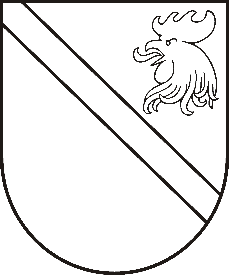 Reģ. Nr. 90000054572Saieta laukums 1, Madona, Madonas novads, LV-4801 t. 64860090, e-pasts: dome@madona.lv ___________________________________________________________________________MADONAS NOVADA PAŠVALDĪBAS DOMESLĒMUMSMadonā2020.gada 21.janvārī									       Nr.14									       (protokols Nr.2, 13.p.)Par zemes ierīcības projekta apstiprināšanu un zemes lietošanas mērķa noteikšanu plānotajām zemes vienībām “Mazlācēni” un “Jaunlācēni”, Sarkaņu pagasts, Madonas novadsMadonas novada pašvaldībā saņemts SIA “AMETRS” 30.12.2019. iesniegums (reģistrēts Madonas novada pašvaldībā 30.12.2019 ar Nr. MNP/2.1.3.1/19/4383) ar lūgumu apstiprināt zemes ierīkotājs Rūtas Putniņas ( zemes ierīkotāja sertifikāts ser.BA Nr.640, derīgs līdz 03.02.2024.) izstrādāto zemes ierīcības projektu, nekustamā īpašuma “Mazlācēni” (kadastra Nr. 7090 009 0172, kadastra apz. 7090 009 0172) ar platību 3.4 ha un “Jaunlācēni” (kadastra Nr. 7090 009 0031, kadastra apz. 7090 009 0031) ar kopējo platību 73.1 ha, Sarkaņu pagastā, Madonas novadā, savstarpējo robežu pārkārtošanai izpildot Madonas novada pašvaldības izsniegtos nosacījumus. Pamatojoties uz Zemes ierīcības likumu, MK 02.08.2016.g. noteikumiem Nr.505 “Zemes ierīcības projekta izstrādes noteikumi” 26. un 28.punktu, “Nekustāmā īpašuma valsts kadastra likuma” 9.panta pirmās daļas 1.punktu, 20.06.2006. MK noteikumiem Nr.496 “Nekustamā īpašuma lietošanas mērķu klasifikācijas un nekustamā īpašuma lietošanas mērķu noteikšanas un maiņas kārtība” pirmās daļas 2 punktu, ņemot vērā 21.01.2020. Finanšu un attīstības komitejas atzinumu, atklāti balsojot: PAR – 10 (Agris Lungevičs, Zigfrīds Gora, Ivars Miķelsons, Andrejs Ceļapīters, Antra Gotlaufa, Valda Kļaviņa, Andris Sakne, Rihards Saulītis, Aleksandrs Šrubs, Gatis Teilis), PRET – NAV, ATTURAS – NAV, Madonas novada pašvaldības dome  NOLEMJ:Apstiprināt SIA “AMETRS” 2019.gada 30.decembrī Madonas novada pašvaldībā iesniegto zemes ierīcības projektu nekustamā īpašuma “Mazlācēni” (kadastra Nr. 7090 009 0172, kadastra apz. 7090 009 0172) un “Jaunlācēni” (kadastra Nr. 7090 009 0031, kadastra apz. 7090 009 0031), Sarkaņu pagastā, Madonas novadā, savstarpējo robežu pārkārtošanai. Zemes vienību sadalījuma robežas noteikt saskaņā ar zemes ierīcības projekta grafisko daļu (1.pielikums), kas ir šī lēmuma neatņemama sastāvdaļa.Plānotajai (projektētai) zemes vienībai ar kadastra apzīmējumu 7090 009 0181 apstiprināt nosaukumu ”Mazlācēni” un noteikt zemes lietošanas mērķi – zeme uz kuras galvenā saimnieciskā darbība ir lauksaimniecība, NĪLM kods 0101, 1.2 ha platībā.Plānotai (projektētai) zemes vienībai ar kadastra apzīmējumu 7090 009 0179 apstiprināt nosaukumu “Mazlācēni” un noteikt zemes lietošanas mērķi – zeme uz kuras galvenā saimnieciskā darbība ir lauksaimniecība, NĪLM kods, platībā 1.2 ha platībā.Plānotai (projektētai) zemes vienībai ar kadastra apzīmējumu 7090 009 0180 apstiprināt nosaukumu “Jaunlācēni” un noteikt zemes lietošanas mērķi – zeme uz kuras galvenā saimnieciskā darbība ir mežsaimniecība, NĪLM kods, platībā 96.87 ha platībā.Saskaņā ar Administratīvā procesa likuma 188.panta pirmo daļu, lēmumu var pārsūdzēt viena mēneša laikā no lēmuma spēkā stāšanās dienas Administratīvajā rajona tiesā.Saskaņā ar Administratīvā procesa likuma 70.panta pirmo daļu, lēmums stājas spēkā ar brīdi, kad tas paziņots adresātam.Domes priekšsēdētājs								          A.LungevičsR.Vucāne 20228813